PEMERINTAH KABUPATEN BANTUL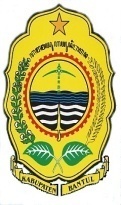 DINAS KEPENDUDUKAN DAN PENCATATAN SIPIL KABUPATEN BANTULFORMULIR PERMOHONAN KARTU INSENTIF ANAK ( __________________________ )PERSYARATAN :Mengisi formulir pemohon KIA Fotocopi Akta Kelahiran Anak Pas photo anak berwarna ukuran 2x3 (2 lbr) 4. Fotocopi KK SIAK dan KTP Orang Tua	NIK Anak: No: _______________________NIK Anak: : ____________________________________________________________No. Akta Kelahiran: ____________________________________________________________Nama Anak: _____________________________________________________________Tempat / Tgl. Lahir: _____________________________________________________________Nama Ayah: _____________________________________________________________Nama Ibu: _____________________________________________________________Alamat Anak: _____________________________________________________________  _____________________________________________________________Bantul, ........................................Pemohon,